SUPPORTING FIGURE S1 forDiscerning the Subfribillar Structure of Mineralized Collagen Fibrils: a Model for the Ultrastructure of BoneYuping Li and Conrado Aparicio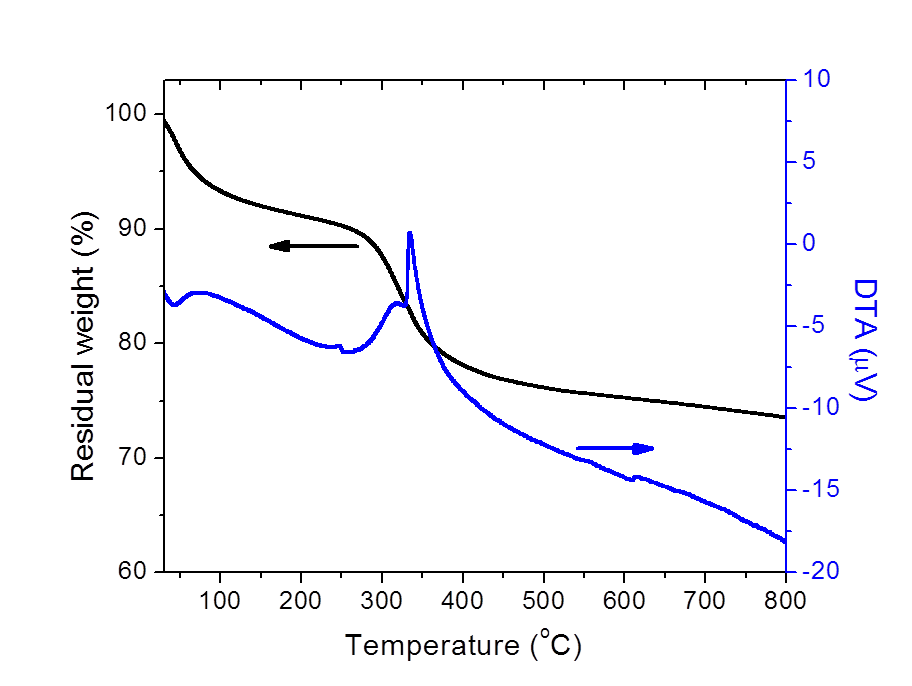 Figure S1. Thermogravimetric and differential thermal analysis (TG/DTA) of the crosslinked collagen matrix. Samples were mineralized via the PILP process for 14 days. Heating rate: 5 °C/min.